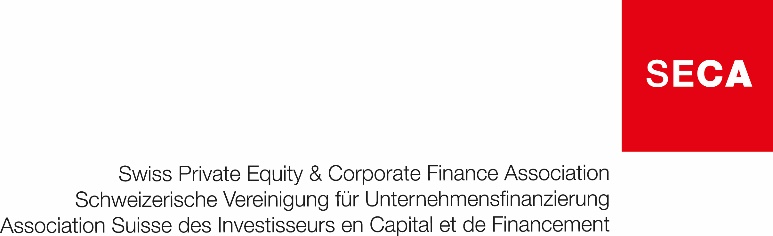 Purpose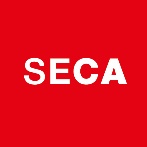 The purpose of this model documentation "light" for start-up investments (Model Documentation "light") is to facilitate and increase the efficiency of both negotiations for as well as the documentation of start-up investments in Switzerland by business angels and similar start-up investors alike. The Model Documentation "light" is subject to Swiss law. While the Model Documentation "light" is based on SECA's regular model documentation for venture capital investments by institutional investors (see www.seca.ch/templates/templates/vc-model-documentation.aspx) and is fully compatible with the latter for larger follow-on investments with institutional investors, it does not take into account or reflect international documentation standards and concepts commonly expected by institutional investors for larger investments. Rather, the Model Documentation "light" aims at establishing a short and pragmatic yet robust model documentation primarily for smaller start-up investments by non-institutional investors that entails less complexity and requires less sophistication than SECA's regular model documentation – thereby complementing rather than substituting SECA's existing regular VC/PE model documentation. DocumentsThe Model Documentation "light" comprises the following documents:Term SheetInvestment Agreement Shareholders Agreementand certain important ancillary documents, such as Articles of Incorporation (Statuten; statuts), Board Regulations (Organisationsreglement; règlement d'organisation) and Cap Table.Working GroupIn order to reflect customary standards and practices in the Swiss day-to-day start-up financing practice and ensure market acceptance, the SECA Legal & Tax Chapter established an ad hoc working Group (Working Group) to develop a commonly acceptable set of model documentation. For that purpose, the SECA Legal & Tax Chapter invited two practitioners particularly active in this market segment:Beat Speck, attorney-at-law, civil law notary and partner at Wenger & Vieli AG in Zug/Zurich, andIon Eglin, attorney-at-law, civil law notary and partner at Bratschi AG in Zug/Zurich while SECA's Legal & Tax Chapter was represented by one of its members, Beat Kühni, attorney-at-law and partner at Lenz & Staehelin, Zurich/Geneva.SECA expresses its thanks to both its Legal & Tax Chapter as well as the Working Group for their joint contributions and efforts to establish the Model Documentation "light" on a pro bono basis for the benefit of the Swiss start-up financing market as a whole.ScopeThe Working Group first had to agree on a number of assumptions. The Model Documentation "light" is oriented towards seed / early stage financing rounds in the range of CHF 0.5m to CHF 2.5m. Amongst other assumptions and qualifications (see footnotes throughout the Model Documentation "light"), it assumes that:typical investors in such seed / early stage financing rounds are business angels or similar non-institutional investors,the circle of involved parties consists of founders, (passive or active) shareholders and non-institutional investors such as business angels, family offices or similar investors, the company is incorporated in Switzerland and organized in the form of a stock corporation (Aktiengesellschaft, société anonyme),certain key investor rights (such as preferences on exit proceeds) are not meant to be replicated in the constitutive corporate documents of the company (i.e., the investors will be satisfied with purely contractual preferences and no different classes of shares shall be created in the articles of incorporation of the company) at this early stage of the company,further financing rounds will take place, whereby the Model Documentation "light" will be replaced by a more sophisticated version such as SECA's existing, regular model documentation for institutional investors,IPO as one of the preferred exit scenarios for the investors shall not be dealt with at this early stage of the company, andtransaction costs for the implementation of the investment and post-investment administrative running costs for the company shall generally be kept to a reasonable minimum.In addition, important commercial terms (such as representations and warranties in the Investment Agreement, control rights on shareholder and board level and non-competition related protections in the Shareholders Agreement) have been included in the Model Documentation "light" as an example only or have been deliberately left blank. Given the principle compatibility of the Model Documentation "light" with SECA's existing regular/full VC/PE model documentation (see www.seca.ch/templates/ templates/vc-model-documentation.aspx), users are encouraged to compare provisions dealing with particularly important or sensitive matters with SECA's existing regular VC/PE model documentation that may offer more comprehensive provisions.CautionIt is upon each party to ensure if and to what extent the Model Documentation "light" is suitable to the transaction at hand. Each transaction has its own particularities and requires a deliberate and careful balance of interests. And for many of the legal issues addressed by the Model Documentation "light", there is more than one valid answer. Accordingly, consult your legal, tax and other advisors to ensure that the Model Documentation "light" fits, and is appropriately adapted to, your specific purpose and reconfirm whether and to what extent the rights and obligations contemplated in the Model Documentation "light" are valid and enforceable. Neither SECA nor any member of its Legal & Tax Chapter or the Working Group gives any opinion or assurances as to the suitability, adequacy, validity and/or enforceability of the Model Documentation "light" and its provisions. In using or working with the Model Documentation "light", each user will be deemed to have waived, to the maximum extent legally permissible, any right or claim against, and to have accepted the exclusion of any responsibility or liability of, SECA, any member of its Legal & Tax Chapter and the Working Group. We intend to develop the Model Documentation "light" further over time based on “real life” experiences with it but also on your comments and proposed improvements – which you are invited and encouraged to submit to us (info@seca.ch), any member of the Legal & Tax Chapter or the Working Group.Zurich, June 2018Shareholders Agreementdated as of [date]and entered into by and among1.	Investors1.1	[name Investor 1], [address], [e-mail]	("Investor 1")1.2	[name Investor n], [address], [e-mail]	("Investor n")	(Investor 1 and Investor n collectively "Investors"and individually an "Investor")2.	Existing Shareholders2.1	[name Existing Shareholder 1], [address], [e-mail]	("Existing Shareholder 1")2.2	[name Existing Shareholder n], [address], [e-mail]	("Existing Shareholder n")	(Existing Shareholder 1 and Existing Shareholder n collectively "Existing Shareholders"and individually an "Existing Shareholder")and3.	Company	[name Company], [address], [e-mail]	("Company")	(Investors, Existing Shareholders and Company, collectively "Parties"and individually a "Party")Table of Contents1.	Definitions	32.	General Undertaking	33.	Articles and Board Regulations / Order of Precedence	34.	Board of Directors	45.	Control / Important Shareholder and Board Matters	46.	Information Rights	47.	Preferences / Anti-Dilution	57.1	Dividend / Liquidation Preferences	57.2	Anti-Dilution Adjustments	57.3	Limitation of Preferences [and Anti-Dilution]	68.	Raising of Additional Capital	69.	Transfer Restrictions	69.1	General Restriction	69.2	Accession	69.3	Right of First Refusal	79.4	Tag-Along (Co-Sale Right)	89.5	Drag-Along (Co-Sale Obligation)	910.	Liquidated Damages	911.	Term	1012.	Miscellaneous	1012.1	Related Transactions	1012.2	Nature of Parties' Rights and Obligations	1012.3	Confidentiality	1012.4	Non-Competition/Non-Solicitation	1112.5	Costs, Expenses and Taxes	1112.6	Notices	1112.7	Entire Agreement	1112.8	Severability	1112.9	Amendments	1212.10	Waiver of Rights	1213.	Governing Law and [Jurisdiction] / [Arbitration]	1213.1	Governing Law	1213.2	[Jurisdiction] / [Arbitration]	12PreambleThe Company is organized in the form of a Swiss stock corporation (Aktiengesellschaft; société anonyme) registered with the commercial register of the Canton of [seat of Company] under the number [commercial register number] having its registered office at [address], Switzerland. The Company's core business consists of [description of core business] ("Business").Concurrently with this Agreement, the Parties have entered into an investment agreement dated [date] ("Investment Agreement") pursuant to which (i) the nominal share capital of the Company shall be increased ("Capital Increase") and (ii) the Investors agreed to subscribe for newly issued Investor Shares.The Parties execute this Agreement to govern their respective rights and obligations as shareholders of the Company and provide for the rules governing the operation of the Company, with a view to maximizing its value for the Shareholders and ultimately achieving an exit for the Shareholders from their investment in the Company.Based on the foregoing, the Parties agree as follows:DefinitionsFor purposes of this Agreement, capitalized terms shall have the meanings set forth in Annex 1.General UndertakingEach Shareholder hereby undertakes to (i) generally exercise its powers and voting rights as a Shareholder and (ii) procure that the Director(s) nominated by such Shareholder exercise their powers and voting rights on the Board to the extent legally permissible and compatible with the fiduciary duties of such Director(s), in a manner which is consistent with the terms of this Agreement and to ensure that the provisions of this Agreement are given full effect at all times during the term of this Agreement.The Company will not physically issue share certificates. Rather, all holdings of Shares will be recorded in the Company's share register. The Cap Table is attached hereto as Annex 2.Articles and Board Regulations / Order of PrecedenceThe Parties undertake to adopt, implement and maintain the Company's articles of incorporation and board regulations in the form as attached hereto as Annex 3 ("Articles") and Annex 4 ("Board Regulations"), subject to amendments and modifications resolved from time to time in accordance with this Agreement, the Articles, the Board Regulations and other governing documents of the Company, as amended from time to time.In the event of any conflict or discrepancy between the provisions of this Agreement and the Articles, the Board Regulations or any other governing documents of the Company, the provisions of this Agreement shall prevail in such a case between and among the Shareholders.Board of DirectorsThe Board shall comprise a maximum of [number] Directors. Throughout the term of this Agreement:each Investor shall have the right to be represented on the Board by one Director nominated by such Investor from time to time (each an "Investor Director"); andthe Existing Shareholders shall have the right to be represented on the Board by [number] Director[s] nominated from time to time by simple majority of the voting rights represented by the Existing Shareholders (each an "Existing Shareholder Director").As at the Effective Date, the initial Investor Director(s) shall be [names], the initial Existing Shareholder Director(s) shall be [names] and the initial Chairman shall be [name].Control / Important Shareholder and Board MattersEach Shareholder undertakes and agrees:not to cast an affirmative vote in respect of any of the important shareholder matters specified in Part A of Annex 5 ("Important Shareholder Matters"), unless any such Important Shareholder Matter will be approved by at least: (i) [662/3%] of shareholder votes and the absolute majority of the then issued share capital of the Company [represented at the relevant General Meeting of Shareholders / issued by the Company] and (ii) [662/3%] of shareholder votes of the holders of Investor Shares [represented at the relevant General Meeting of Shareholders]/[issued by the Company], whereby each Share shall entitle its holder to one vote irrespective of the class to which it belongs; and[(b)]	[Alternative 1:] that any affirmative decision with respect to any of the important Board matters specified in Part B of Annex 5 ("Important Board Matters") shall require the consent of at least [percentage]% of [all elected Directors / the Directors present at the meeting].][(b)]	[Alternative 2:] to procure that the Director(s) nominated by such Shareholder shall not, subject only to their fiduciary duties, cast an affirmative vote with respect to any of the important Board matters specified in Part B of Annex 5 ("Important Board Matters"), unless such Important Board Matter will be approved by (i) the simple majority of the Directors present at the meeting and (ii) [each / at least [number]] Investor Director[s].] Information RightsDuring the term of this Agreement, the Company shall provide each Shareholder by e-mail with (i) [audited] financial statements within [120] days of the end of each financial year and (ii) unaudited quarterly financial statements within [45] days of the end of each fiscal quarter.In addition, each Investor shall have the opportunity at its discretion to discuss any issues relating to its investment and the Company at least on a bi-annual basis with the Company, and the Company shall allow (i) consultation on significant issues and (ii) access to the books, records and facilities of the Company at any time upon reasonable advance request to the Board at the costs of the Investor. Preferences / Anti-DilutionDividend / Liquidation PreferencesIf the General Meeting of Shareholders resolves to declare a dividend or other distribution ("Dividend"), such Dividend, or in the event a Liquidation occurs, the proceeds resulting from such Liquidation, shall be allocated to the holders of Shares in the following order of precedence ("Dividend Preference" or "Liquidation Preference", as the case may be): (i) in first priority to the holders of Investor Shares pro rata to their holdings in the class of Investor Shares up to the Preference Amount and (ii) in second priority, if and to the extent the Preference Amount has been fully paid, to all holders of Investor Shares and Common Shares pro rata to their respective aggregate holdings of Shares in the then issued share capital of the Company on an as-converted basis.Each holder of Common Shares hereby irrevocably undertakes, in favor of the holders of Investor Shares, to execute all documents or instruments and to take all required actions and measures to comply with and (to the extent not yet effected) effect the above Dividend Preference and Liquidation Preference[, and each holder of Common Shares hereby irrevocably assigns to each holder of higher ranking Investor Shares pro rata to their holdings of Investor Shares, to the extent required to give effect to the above Dividend Preference as between and among the Common Shareholders and holders of Investor Shares, its rights vis-à-vis the Company to receive Dividends and Liquidation proceeds, and each holder of Investor Shares hereby accepts such assignment. The Company hereby acknowledges its notification of such assignment].[Without limiting the generality of the foregoing, the Shareholders acknowledge and agree that in case of a Sale:by way of a transfer of all or [substantially all] [a major part] of the Company's assets, the Shareholders shall resolve on a Dividend or liquidation of the Company in order to effect the Liquidation Preference; andby way of a transfer or other disposal (whether through a single transaction or a series of related transactions) of the Shares, the Liquidation Preference shall be reflected in the price expressed to be payable (i) per one Investor Share to holders of Investor Shares and (ii) per one Common Share to the Common Shareholders by the acquirer under the relevant share purchase agreement.]Anti-Dilution AdjustmentsIn the event the Company issues, in [any subsequent]/[the next] equity financing round [with a nominal value of at least CHF [amount]] (i) equity at a subscription or purchase price or (ii) securities convertible into equity at a conversion price below the Issue Price, each holder of Investor Shares shall be entitled to a [broad based weighted average] anti-dilution adjustment ("Anti-Dilution Adjustment")[, provided that such holder of Investor Shares participates in such subsequent equity financing round at least on a pro rata basis.]The Anti-Dilution Adjustment shall be effected by the issuance to each holder of Investor Shares of the required number of additional Investor Shares at nominal value payable by such holder of Investor Shares in accordance with the formula set forth in Annex 6.Each holder of Common Shares hereby irrevocably waives, to the benefit of the holders of Investor Shares, any statutory subscription right (Bezugsrecht; droit de souscription préférentiel) it may have to the extent required to give effect to the Anti-Dilution Adjustment.The Anti-Dilution Adjustment shall not apply with respect to (i) share splits or similar reorganizations and/or (ii) securities issued or issuable or virtual participation rights granted under employee incentive plans (such as an ESOP or a PSOP) in accordance with this Agreement.Limitation of Preferences [and Anti-Dilution]The Dividend Preference and Liquidation Preference [and Anti-Dilution Adjustment] under this Section 7 shall terminate and cease automatically upon full payment of the Preference Amount.Raising of Additional CapitalIn order to finance the Company and its operations in accordance with its business plan, the Company shall use its best efforts to raise sufficient additional equity financing in one or a series of additional financing rounds or debt financing, if and as proposed by the Board ("Approved Financing"). [Entirely without prejudice to Section 12.9(c), e]/[E]ach Shareholder hereby irrevocably (i) waives any statutory subscription right (Bezugsrecht; droit de souscription préférentiel) it may have and (ii) consents to the granting of equal or higher ranking preferential rights in respect of newly issued Shares for the benefit of any investor, if and as may be required or deemed appropriate by the Board to effect and consummate such Approved Financing.Transfer RestrictionsGeneral RestrictionA Transfer of Shares and pre-emption rights on Shares (Bezugsrechte; droits de souscription préférentiel) shall only be permitted in accordance with this Section 9, provided, however, that (i) holders of [Preferred] Shares may at any time Transfer Shares to an Affiliate and (ii) Section 9.3 (Right of First Refusal) does not apply to Share Transfers between the Company and Shareholders who have acquired their Shares under an ESOP. If an Affiliate ceases to be an Affiliate of the holder of [Preferred] Shares who Transferred the Shares, then such Affiliate must immediately re-transfer the Shares to the holder of [Preferred] Shares concerned. Except as explicitly provided otherwise in this Agreement, the Shares shall not be pledged, assigned by way of security or otherwise used as security and shall remain free and clear of any liens, encumbrances, charges or any other third party rights.AccessionNo person or entity shall become a shareholder of the Company unless and until such person or entity shall first have executed an accession declaration pursuant to which such person or entity agrees to be fully bound by and be entitled pursuant to the terms and conditions of this Agreement in the same capacity as the transferor or predecessor (in case of a Transfer or succession). Each Party agrees in advance that any person or entity executing such accession declaration that is based on an acquisition of Shares permitted pursuant to this Agreement shall become a Party, and that such accession declaration does not need to be countersigned by the Parties.Right of First RefusalGrant and NotificationEach Shareholder hereby grants to the other Shareholders a right of first refusal with respect to the Shares held by such Shareholder in accordance with the terms and conditions set forth in this Section 9.3 ("Right of First Refusal"). A Shareholder may exercise its Right of Frist Refusal only in respect of all (but not a part of the) Relevant Shares.If a Shareholder (or a group of Shareholders) wishes to Transfer all or a part of its Shares ("Relevant Shares") to a third party (including another Shareholder, but excluding an Affiliate) ("Right of First Refusal Event"), such Shareholder(s) ("Selling Shareholder(s)") shall submit an offer to all other Shareholders (with a copy to the Company) stating in writing the price in cash and the other terms of the proposed Transfer of all Relevant Shares ("Right of First Refusal Notice"). If the Selling Shareholder(s) has/have received a bona fide purchase offer for the Relevant Shares from a third party (including another Shareholder), such offer shall be attached to the Right of First Refusal Notice. In the latter case (i.e., a third party offer), the price in cash and the other terms of the bona fide purchase offer from a third party shall be the price and the terms of the Right of First Refusal. Otherwise (i.e., without third party offer) it is the price and the terms offered by the Selling Shareholder.ExerciseEach Shareholder wishing to exercise its Right of First Refusal in respect of the Relevant Shares shall so notify the Company and the Selling Shareholder(s) within a period of 30 days from receipt of the Right of First Refusal Notice ("Right of First Refusal Exercise Notice"). If no Right of First Refusal is validly exercised within this time period, the Selling Shareholder(s) shall be free, subject only to Section 9, to Transfer the Relevant Shares to the proposed acquirer, on terms not more favorable to the proposed acquirer than those offered to the Shareholders within a period of six months after expiry of the 30-day exercise period for the Right of First Refusal. Thereafter, the procedure pursuant to this Section 9.3 shall be repeated prior to any such Transfer.Pro Rata AllocationIn the event that more than one Shareholder exercises its Rights of First Refusal for the Relevant Shares, the Relevant Shares shall be allocated amongst such exercising Shareholders pro rata to their then existing holdings of Shares, unless the exercising Shareholders agree otherwise.Consummation of TransferThe Transfer of the Relevant Shares shall be consummated within 60 days from receipt of the Right of First Refusal Notice by the Company unless the bona fide purchase offer provided for a longer term, in which case such longer term of the bona fide purchase offer shall apply.Tag-Along (Co-Sale Right)Grant and NotificationEach Shareholder hereby grants to the other Shareholders the right to co-sell all the Shares held by such other Shareholder together with the Selling Shareholder(s) to the proposed acquirer in accordance with the terms and conditions set forth in this Section 9.4 ("Tag-Along Right"). A Shareholder may exercise its Tag-Along Right only in respect of all (but not a part of the) Shares held by such Shareholder.In the event a Shareholder (or a group of Shareholders) wishes to Transfer all or a part of its Shares ("Relevant Shares") in one or a series of related transactions to a proposed acquirer (including another Shareholder, but excluding an Affiliate) on the basis of a bona fide purchase offer, and provided such Transfer of Shares would result in a Change of Control ("Tag-Along Event"), such Shareholder(s) ("Selling Shareholder(s)") shall notify the other Shareholders (with a copy to the Company) thereof, mutatis mutandis in accordance with Section 9.3.1 ("Tag-Along Notice"). Such Tag-Along Notice may be part of a Right of First Refusal Notice according to Section 9.3.Terms of Tag-AlongThe terms of the Tag-Along Right shall be the same consideration per Share and otherwise the same terms and conditions as applicable to the Selling Shareholder(s). The proceeds resulting from such Transfer in case of a Tag-Along Event shall be deemed to constitute Liquidation proceeds and shall be allocated to the holders of Investor Shares and Common Shareholders in accordance with Section 7.1.ExerciseEach Shareholder wishing to exercise its Tag-Along Right with respect to all Shares held by such Shareholder shall so notify the Selling Shareholder(s) (with a copy to the Company) within an exercise period of 30 days from receipt of the Tag-Along Notice ("Tag-Along Exercise Notice"). If no Tag-Along Exercise Notice is submitted until the expiry of the exercise period, the Tag-Along Right of that Shareholder shall be deemed to have been forfeited (verwirkt; périmé) with respect to this Tag-Along Event. If the proposed acquirer refuses to accept the purchase of the Shares from the Shareholders exercising their Tag-Along Right, the Selling Shareholder(s) shall be prohibited from Transferring the Relevant Shares to the proposed acquirer.Transfer to Proposed AcquirerSubject to the exercise of the Right of First Refusal (if exercised in accordance with Section 9.3), the Selling Shareholder(s) shall be free to Transfer the Relevant Shares to the proposed acquirer on the terms disclosed to the other Shareholders in the Tag-Along Notice and the Right of First Refusal Notice within a period of six months starting after the expiry of the 30-day exercise period for the Tag-Along Right. Thereafter, the procedure pursuant to this Section 9.4 shall be repeated prior to any such Transfer.Drag-Along (Co-Sale Obligation)Grant and NotificationIn the event a Shareholder (or a group of Shareholders) solely or jointly holding more than [50] percent of the outstanding share capital of the Company wish(es) to Transfer all its (their) shares in one or a series of related transactions to a proposed acquirer (including another Shareholder, but excluding an Affiliate), who wishes to acquire all (but not less than all) Shares in the Company, pursuant to a bona fide purchase offer ("Drag-Along Event"), such Shareholder(s) ("Relevant Selling Shareholder(s)") shall be entitled to require that all other Shareholders co-sell all their Shares to the proposed acquirer ("Drag-Along Right").The Relevant Selling Shareholders shall notify the other Shareholders (with copy to the Company) thereof, mutatis mutandis in accordance with Section 9.3.1 ("Drag-Along Notice"). For the avoidance of doubt and notwithstanding anything to the contrary contained herein, the Right of First Refusal (Section 9.3) and the Tag-Along Right (Section 9.4) shall not apply in case of a Drag-Along Event.Terms of Drag-Along and Transfer to Proposed AcquirerThe terms and conditions applicable for the Transfer of all Shares to the acquirer shall be in accordance with the terms of the underlying agreement between the Relevant Selling Shareholder(s) and the acquirer, provided, however, that - without the consent of affected Shareholders - (i) such terms and conditions shall be identical for all Shareholders, (ii) the consideration payable by the acquirer shall be in cash, (iii) each Shareholder shall only be severally (and not jointly and severally with all other Shareholders) liable to the acquirer for representations, warranties and other undertakings in such underlying agreement, and (iv) the Transfer of Shares to the acquirer shall be completed no later than within six months after the date of receipt of the Drag-Along Notice by the Company.The proceeds resulting from such Transfer in case of a Drag-Along Event shall be deemed to constitute Liquidation proceeds and shall be allocated to the holders of Investor Shares and Common Shares in accordance with Section 7.1.Liquidated DamagesEach Shareholder being in material breach of any provision of this Agreement (it being agreed that any breach of Section 2, 4, 5, 7, 8, 9 and/or 12.4 shall be deemed a material breach for purposes of this Section 10) shall pay liquidated damages (Konventionalstrafe; clause pénale) to each non-defaulting Shareholder in the amount of CHF [amount] for each violation or breach. With respect to any violation or breach that is capable of being cured, liquidated damages shall only become payable if such violation or breach is not cured by the defaulting Shareholder within 20 days after having been notified of such violation or breach by any of the non-defaulting Shareholders. Notwithstanding the payment of the liquidated damages, the defaulting Shareholder (i) shall be liable to each non-defaulting Shareholder for any losses and damages incurred by such non-defaulting Shareholders in excess of its entitlement to the amount of CHF [amount] as set forth in the preceding paragraph (which entitlement shall be pro rata to the relevant non-defaulting Shareholder's shareholdings in the Company), and (ii) shall continue to be bound by the terms of the violated provision, for which each non-defaulting Shareholder may continue to seek specific enforcement and/or such other injunctive relief as may be granted by any court and/or arbitral tribunal of competent jurisdiction.TermThis Agreement shall enter into force and become effective as of the Effective Date and shall continue to be effective and in force for each Party (and such Party's successors and assigns) for an initial fixed term until the tenth anniversary of the Effective Date. Thereafter, this Agreement shall continue to be in effect for successive periods of five years unless terminated by any Shareholder upon twelve months' prior written notice to all other Parties. Any termination by a Shareholder shall only be effective with respect to the respective Shareholder, and shall be without prejudice to the continued binding effect of this Agreement for all other Parties. Notwithstanding the foregoing, this Agreement shall be terminated:automatically and with immediate effect if the Capital Increase fails to be registered in the competent commercial register within a period for three months after the General Meeting of Shareholders has resolved and approved the Capital Increase; orfor a specific Party upon such Party ceasing to be a shareholder of the Company in accordance with the terms and conditions of this Agreement, whereas such cessation and release shall be without prejudice to any accrued rights and obligations of the relevant Party existing at the time of such cessation and release.MiscellaneousRelated TransactionsAll transactions and agreements between the Company and the Shareholders (or affiliated or related persons of such Shareholders) shall reflect market conditions and shall be made at arm's length terms.Nature of Parties' Rights and ObligationsExcept as specifically provided otherwise in this Agreement, the rights and obligations of the Parties hereunder shall be several (and not joint). The obligations of the Parties hereunder are contractual in nature and the Parties agree that they do not form, and this Agreement shall not be deemed to constitute, a simple partnership (einfache Gesellschaft; société simple) pursuant to art. 530 et seq. CO.ConfidentialityThe Parties shall keep the terms of this Agreement and any [confidential] information relating to the Company strictly confidential. The provision regarding confidentiality in the Investment Agreement shall apply mutatis mutandis.Non-Competition/Non-SolicitationEach Shareholder undertakes for the entire term of this Agreement and for a period of [number] year[s] after termination of this Agreement that without the prior written consent of the Board he/she will not:directly or indirectly engage in any way in any business which is competitive with the Business; oruse directly or indirectly any knowledge acquired as shareholder of the Company for an activity competing with the Business; oron his/her own behalf or for any other person, firm or company directly or indirectly offer employment to or procure employment for any person who is employed by the Company or solicit or induce any employee of the Company to leave his/her employment with the Company; orsolicit, aid or induce any person, firm or company which has been a customer of the Company or was or is in the habit of dealing with the Company, to stop using the services of or dealing with the Company in the manner in which such person, firm or company shall have been previously accustomed.Any continuing breach of this non-competition and non-solicitation clause of one month shall be deemed to be a new violation with a new contractual penalty as consequence.Costs, Expenses and TaxesExcept as otherwise provided in the Investment Agreement, each Party shall bear its own costs and expenses arising out of or incurred, and any taxes imposed on it, in connection with this Agreement and the transactions contemplated by this Agreement.NoticesAll notices and other communications made or to be made under this Agreement shall be given in writing but dispatched to the other Parties by e-mail (to the e-mail addresses set forth on the first page of this Agreement, as amended from time to time in accordance with the provisions of this Section 12.6).Entire AgreementWith the exception of the Investment Agreement, this Agreement constitutes the entire agreement among the Parties with respect to the subject matter hereof and supersedes any agreement or understanding with respect to the subject matter hereof that may have been concluded between any of the Parties prior to the date of this Agreement. The Parties confirm that in addition to this Agreement, there are no side agreements relating to the subject matter hereof between any of them that have not been disclosed to the other Parties and the terms of which may affect any of the rights granted to any of the Parties hereunder.SeverabilityIf at any time any provision of this Agreement or any part thereof is or becomes invalid or unenforceable, then neither the validity nor the enforceability of the remaining provisions or the remaining part of the provision shall in any way be affected or impaired thereby. The Parties agree to replace the invalid or unenforceable provision or part thereof by a valid or enforceable provision which shall best reflect the Parties' original intention and shall to the extent possible achieve the same economic result. The same applies mutatis mutandis in case of any gaps.AmendmentsThe Parties acknowledge and agree that:[subject to sub-paragraphs (b) and (c) of this Section 12.9] this Agreement may only be amended by all Parties in writing;[this Agreement may be amended by an instrument signed by Parties holding more than [percentage]% of the Shares with binding effect on all other Parties; provided, however, that any such modification or amendment of any of the provisions of this Agreement shall neither affect any accrued rights of any other Party nor impose any greater liability or any more onerous obligation than those contained in this Agreement on the other Parties who do not sign such modification or amendment;] and[notwithstanding anything contained in this Agreement to the contrary, this Agreement shall be replaced and superseded by a shareholders agreement in form and substance deemed required or appropriate by the Board to facilitate and effect an Approved Financing, and each Shareholder hereby undertakes to the other Shareholders to execute such a shareholders agreement and any ancillary documents (such as an investment and subscription agreement) in form and substance as proposed by the Board.]Waiver of RightsNo waiver by a Party of a failure of any other Party to perform any provision of this Agreement shall operate or be construed as a waiver in respect of any other or further failure whether of a similar or different character.Governing Law and [Jurisdiction] / [Arbitration]Governing LawThis Agreement shall in all respects be governed by and construed in accordance with substantive Swiss law.[Jurisdiction] / [Arbitration][The courts of [place of domicile of the Company] (Canton of [canton of domicile of the Company], Switzerland) shall have exclusive jurisdiction for any and all disputes arising out of or in connection with this Agreement.] / [Any dispute, controversy or claim arising out of or in connection with this Agreement, including its conclusion, validity, binding effect, amendment, breach, termination or rescission shall be resolved by arbitration in accordance with the Swiss Rules of International Arbitration of the Swiss Chambers' Arbitration Institution in force on the date when the Notice of Arbitration is submitted in accordance with these Rules. The number of arbitrators shall be one. The seat of the arbitration shall be [Zurich / Geneva / Lugano] and the arbitral proceedings shall be conducted in [English]; provided that evidence may be submitted to the arbitral tribunal in [German / French / Italian] without translation into English.]* * * * *[Signature page to follow]IN WITNESS WHEREOF, the Parties have signed this Agreement on the Effective Date[Investor 1]By:		___________________________Names:		___________________________Titles:		___________________________[Investor n]By:		___________________________Names:		___________________________Titles:		___________________________[Existing Shareholder 1]By:		___________________________Names:		___________________________Titles:		___________________________[Existing Shareholder n]By:		___________________________Names:		___________________________Titles:		___________________________[Company]By:		___________________________Names:		___________________________Titles:		___________________________List of AnnexesAnnex 1:	Defined TermsAnnex 2:	Cap TableAnnex 3:	ArticlesAnnex 4:	Board RegulationsAnnex 5:	List of Important Shareholder and Board MattersAnnex 6:	Anti-Dilution Adjustment FormulaAnnex 1Defined Terms"Affiliate" shall mean any person or entity that directly, or indirectly through one or more intermediaries, controls or is controlled by or is under common control with the person or entity specified."Agreement" shall mean the shareholders agreement dated as of [date] including its annexes, as amended from time to time in accordance with its terms."Annex" shall mean an annex to this Agreement."Anti-Dilution Adjustment" shall have the meaning set forth in Section 7.2."Anti-Dilution Shares" shall have the meaning set forth in Annex 6."Approved Financing" shall have the meaning set forth in Section 8."Articles" shall have the meaning set forth in Section 3."Board" shall mean the board of directors of the Company, as appointed from time to time in accordance with the terms of this Agreement."Board Regulations" shall have the meaning set forth in Section 3."Business" shall have the meaning set forth in Preamble A."Capital Increase" shall have the meaning set forth in the Preamble B."Cap Table" shall mean Annex 2."CEO" shall mean the Chief Executive Officer of the Company appointed from time to time in accordance with this Agreement and the Board Regulations."Chairman" shall mean the chairman of the Board (Verwaltungsratspräsident; président du conseil d’administration)."Change of Control" shall mean any Transfer of Shares in one or a series of related transactions that results in the proposed acquirer (including a Shareholder) holding, directly or indirectly, more than [50] percent of the then issued share capital of the Company."Common Shares" shall mean the common registered shares of the Company (Stammaktien; actions ordinaires) in accordance with the Articles."Company" shall have the meaning set forth on the front page of this Agreement."Director" shall mean each member of the Board appointed from time to time in accordance with the terms of this Agreement."Distribution" shall mean any distribution in the form of Dividends and/or proceeds resulting from a Liquidation."Dividend" shall have the meaning set forth in Section 7.1."Dividend Preference" shall have the meaning set forth in Section 7.1."Drag-Along Event" shall have the meaning set forth in Section 9.5.1."Drag-Along Notice" shall have the meaning set forth in Section 9.5.1."Drag-Along Right" shall have the meaning set forth in Section 9.5.1."Effective Date" means the date of this Agreement as set forth on its front page."ESOP" shall mean on or several employee stock option plans / agreements."Existing Shareholder" or "Existing Shareholders" shall have the meaning set forth on the front page of this Agreement."Existing Shareholder Director(s)" shall have the meaning set forth in Section 4(b)."General Meeting of Shareholders" shall mean any ordinary or extraordinary general meeting of Shareholders of the Company."Important Board Matters" shall have the meaning set forth in Section 5(b) (as set forth in Part B of Annex 5)."Important Shareholder Matters" shall have the meaning set forth in Section 5(a) (as set forth in Part A of Annex 5)."Investment Agreement" shall have the meaning set forth in the Preamble B."Investor" and "Investors" shall have the meaning set forth on the front page of this Agreement."Investor Director(s)" shall have the meaning set forth in Section 4(a)."Investor Shares" shall mean common shares (Stammaktien; actions ordinaires) having the contractual preferences set forth in this Agreement, which contractual preferences shall be deemed and treated by all Parties hereto as if Investor Shares were issued as preference shares (Vorzugsaktien; actions privilégiées) and if the contractual preferences were corporate preferences for all purposes and intents of this Agreement."Issue Price" shall have the meaning set forth in the Investment Agreement."Liquidation" shall mean a voluntary or non-voluntary liquidation, a dissolution or winding up of the Company, a capital decrease or a Sale."Liquidation Preference" shall have the meaning set forth in Section 7.1."Manager" shall mean any of [specify], together the "Management"."Party" shall have the meaning set forth on the front page of this Agreement and any further parties adhering to this Agreement in accordance with its terms."Preamble" shall mean a preamble of this Agreement."Preference Amount" shall mean the sum of (i) the aggregate Subscription Amount paid by the respective holder of Investor Shares and (ii) [number]% per year (to be calculated on the basis of the Subscription Amount paid and not yet compensated by a preferred payment) since payment of the Subscription Amount until the payment date of the relevant Distribution for which the Preference Amount is calculated, less any Distributions already received."PSOP" shall mean one or several phantom stock option plans / agreements."Relevant Selling Shareholder(s)" shall have the meaning set forth in Section 9.5.1."Relevant Shares" shall have the meaning set forth in Section 9.3.1 and 9.4.1."Right of First Refusal" shall have the meaning set forth in Section 9.3.1."Right of First Refusal Event" shall have the meaning set forth in Section 9.3.1."Right of First Refusal Exercise Notice" shall have the meaning set forth in Section 9.3.2."Right of First Refusal Notice" shall have the meaning set forth in Section 9.3.1."Sale" shall mean the Transfer (whether through a single transaction or a series of related transactions) of the Shares that result in a Change of Control or the sale of all or substantially all of the Company's assets."Section" shall mean a section of this Agreement."Selling Shareholder(s)" shall have the meaning set forth in Section 9.3.1 and Section 9.4.1."Shareholder" shall mean each holder of Shares."Shares" shall mean any shares from time to time issued by the Company (including, but not limited to Common Shares and Investor Shares)."Subscription Amount" shall have the same meaning as in the Investment Agreement."Tag-Along Event" shall have the meaning set forth in Section 9.4.1."Tag-Along Exercise Notice" shall have the meaning set forth in Section 9.4.3."Tag-Along Notice" shall have the meaning set forth in Section 9.4.1."Tag-Along Right" shall have the meaning set forth in Section 9.4.3."Transfer" (or "Transferred", "Transferring" or "Transferable") shall mean any sale, assignment, pledge, encumbrance or any other disposal or transfer of Shares by contract, inheritance, court order or by operation of law."WAIP" shall have the meaning set forth in Annex 6.Annex 2Cap TableAttached.Annex 3ArticlesAttached.Annex 4Board RegulationsAttached.Annex 5List of Important Shareholder and Board MattersPart A – Important Shareholder MattersEach of the following decisions shall be an Important Shareholder Matter and shall require the consent requirements set forth in Section 5(a) of this Agreement:any amendment of the Company's [Articles or its] corporate purpose;any creation of shares with preferential rights of any kind, shape or form or with privileged voting rights [(other than for an Approved Financing)];any amendment to the restriction of the transferability of Shares;any authorized or conditional capital increase [(other than for an Approved Financing)];any increase of capital against the Company's equity, against contributions in kind, or for the purpose of acquiring assets or the granting of special benefits;any limitation or withdrawal of subscription rights [(other than for an Approved Financing)];any change of [the corporate name or] registered office of the Company;any sale of all or substantially all of the assets of the Company;any merger, demerger or similar reorganization of the Company;the liquidation of the Company;any resolution on Dividend payments or other distributions to the Shareholders;the election of the auditors of the Company; and [specify additional Important Shareholder Matters as appropriate].Part B – Important Board MattersEach of the following decisions shall be an Important Board Matter and shall require the consent requirements set forth in Section 5(b) of this Agreement:[the approval of the budget, and any change thereto;the sale, disposal or transfer of all or substantially all of the Company's business and/or assets;any acquisition of a business or any part thereof (whether a share or asset transaction);any investment, capital expenditure, sale of assets, incurrence of debt or any contract obligation by the Company in excess of CHF [amount] (whether by a single transaction or a series of related transactions) unless such expenditure has been specifically provided for in the budget;any Approved Financing including any agreements to facilitate and effect an Approved Financing;the appointment and removal of the Company's CEO and all other members of the Management;the approval and amendment of any share option plan and option and/or share grants to the Management, the issuance of shares or equity-related securities out of the Company's authorized or conditional share capital (including the determination of the issue price, the date for the entitlement for dividends and the type of contribution therefore), except in respect to any Shares issued in accordance with the Anti-Dilution Adjustments;the creation of any security interests upon any part of the Company's property or assets in any form whatsoever exceeding CHF [amount] in aggregate (whether by a single transaction or by a series of related transactions) save as set forth in the budget or in the ordinary course of business;any related-party transactions or arrangements including variations thereof;any material change in accounting policies or principles save with the prior approval of the Company's audit company;any Transfer of Shares other than in accordance with Section 9 of this Agreement;][specify additional Important Board Matters as appropriate]; andany amendment or modification of the Board Regulations.Annex 6 Anti-Dilution Adjustment FormulaBroad Based Weighted Average RatchetThe anti-dilution mechanism shall be a broad based weighted-average ratchet with no offset for par value paid while subscribing for anti-dilution shares (the "Anti-Dilution Shares"). The weighted average issue price ("WAIP") and number of Anti-Dilution Shares shall be calculated using the following equations: Where,PB	= 	share issue price of the dilution round (i.e., the round triggering dilution);S	=	total no. of Shares (fully diluted) prior to the dilution round;SA 	= 	total no. of Preferred Shares issued under the Investment Agreement (i.e., [total no. of Preferred Shares];SB	= 	total no. of Shares of the dilution round (i.e., the round triggering dilution);I	=	total of all equity investments received by the Company against the issuance of Shares;IA 	= 	total investment amount under the Investment Agreement (i.e., CHF [total investment amount]); andIB	= 	total investment amount of the dilution round (i.e., the round triggering dilution) = PB x SB.This document does not constitute legal advice and is not meant to serve as a recommended form suitable for each and every seed and/or early stage capital investment by business angels and similar start-up investors in a Swiss start-up company. It is intended for use as a starting point for drafting and negotiation only. All parties involved should carefully consider departing from its terms where necessary to reflect the business terms underlying the seed/early stage capital investment and should always satisfy themselves with their advisors and counsel of the commercial and legal implications of its use.SHAREHOLDERS AGREEMENTdated as of [date]relating to[the COMPANY]made by and among[INVESTORS]and[EXISTING SHAREHOLDERS]and[the COMPANY]The Swiss Private Equity & Corporate Finance Association (SECA) consents to the use, reproduction and transmission of this document for the preparation and documentation of agreements relating to investments or potential investments in Swiss venture-backed companies. SECA expressly reserves all other rights.© Swiss Private Equity & Corporate Finance Association (SECA). All other rights reserved.